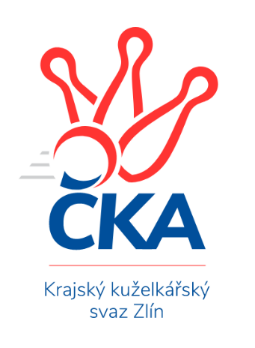 ZLÍNSKÝ KRAJSKÝ KUŽELKÁŘSKÝ SVAZ                                                                                          Zlín 18.11.2023ZPRAVODAJ ZLÍNSKÉHO KRAJSKÉHO PŘEBORU2023-20249. kolo TJ Sokol Machová A	- TJ Kelč	4:4	2606:2581	7.0:5.0	16.11. TJ Bojkovice Krons	- KK Kroměříž B	7:1	2725:2533	9.0:3.0	17.11. TJ Jiskra Otrokovice B	- KC Zlín C	1:7	2592:2668	4.0:8.0	17.11. VKK Vsetín B	- TJ Sokol Machová B	1:7	2445:2456	6.0:6.0	17.11. KK Camo Slavičín	- TJ Valašské Meziříčí C	2:6	2701:2738	4.0:8.0	18.11.Tabulka družstev:	1.	TJ Kelč	8	6	2	0	44.0 : 20.0 	58.0 : 38.0 	 2631	14	2.	TJ Valašské Meziříčí C	9	6	2	1	48.0 : 24.0 	64.0 : 44.0 	 2645	14	3.	KC Zlín C	9	6	1	2	48.0 : 24.0 	62.0 : 46.0 	 2643	13	4.	TJ Sokol Machová A	8	5	1	2	39.5 : 24.5 	56.0 : 40.0 	 2595	11	5.	TJ Bojkovice Krons	8	5	0	3	39.0 : 25.0 	55.5 : 40.5 	 2632	10	6.	SC Bylnice	8	4	0	4	29.0 : 35.0 	41.0 : 55.0 	 2569	8	7.	KK Camo Slavičín	8	3	0	5	29.0 : 35.0 	54.0 : 42.0 	 2628	6	8.	KK Kroměříž B	8	3	0	5	23.0 : 41.0 	39.5 : 56.5 	 2521	6	9.	TJ Sokol Machová B	8	2	0	6	24.5 : 39.5 	37.0 : 59.0 	 2484	4	10.	TJ Jiskra Otrokovice B	8	1	1	6	20.0 : 44.0 	35.5 : 60.5 	 2507	3	11.	VKK Vsetín B	8	0	1	7	16.0 : 48.0 	37.5 : 58.5 	 2486	1Program dalšího kola:10. kolo24.11.2023	pá	17:00	TJ Bojkovice Krons - TJ Sokol Machová B	24.11.2023	pá	17:30	TJ Jiskra Otrokovice B - KK Kroměříž B	24.11.2023	pá	18:00	KC Zlín C - TJ Kelč				-- volný los -- - TJ Valašské Meziříčí C	25.11.2023	so	14:00	TJ Sokol Machová A - SC Bylnice	25.11.2023	so	16:00	KK Camo Slavičín - VKK Vsetín B		 TJ Sokol Machová A	2606	4:4	2581	TJ Kelč	Eliška Hrančíková	 	 218 	 221 		439 	 1:1 	 453 	 	215 	 238		Antonín Plesník	Jakub Pavlištík	 	 217 	 213 		430 	 2:0 	 362 	 	188 	 174		Miroslav Pavelka	Josef Benek	 	 197 	 223 		420 	 0:2 	 440 	 	211 	 229		Pavel Chvatík	Vlastimil Brázdil	 	 212 	 219 		431 	 1:1 	 441 	 	226 	 215		Petr Pavelka	Milan Dovrtěl	 	 207 	 212 		419 	 1:1 	 427 	 	217 	 210		Zdeněk Chvatík	Roman Hrančík	 	 232 	 235 		467 	 2:0 	 458 	 	227 	 231		Tomáš Vybíralrozhodčí: Bohuslav Husek	 TJ Bojkovice Krons	2725	7:1	2533	KK Kroměříž B	Jan Lahuta	 	 213 	 268 		481 	 1:1 	 427 	 	241 	 186		Martin Novotný	Jakub Lahuta	 	 226 	 226 		452 	 2:0 	 406 	 	191 	 215		Oldřich Křen	Michal Ondrušek	 	 232 	 221 		453 	 1:1 	 454 	 	238 	 216		Lenka Haboňová	Radomír Kozáček	 	 216 	 205 		421 	 2:0 	 410 	 	211 	 199		Lukáš Grohar	Michal Machala	 	 208 	 230 		438 	 1:1 	 426 	 	219 	 207		Petr Kuběna	Martin Hradský	 	 248 	 232 		480 	 2:0 	 410 	 	208 	 202		Viktor Vaculíkrozhodčí: 	 TJ Jiskra Otrokovice B	2592	1:7	2668	KC Zlín C	Hana Jonášková	 	 196 	 218 		414 	 1:1 	 434 	 	222 	 212		Jaroslav Trochta	Jakub Sabák	 	 206 	 225 		431 	 1:1 	 477 	 	254 	 223		Pavel Struhař	Nela Vrbíková	 	 210 	 204 		414 	 0:2 	 439 	 	228 	 211		Marek Ruman	Kateřina Ondrouchová	 	 234 	 269 		503 	 2:0 	 434 	 	205 	 229		Dita Trochtová	Martin Růžička	 	 214 	 181 		395 	 0:2 	 439 	 	215 	 224		Pavla Žádníková	Miroslav Macega	 	 210 	 225 		435 	 0:2 	 445 	 	212 	 233		Karolina Toncarovározhodčí: Michael Divílek st.	 VKK Vsetín B	2445	1:7	2456	TJ Sokol Machová B	Michal Trochta	 	 214 	 195 		409 	 0:2 	 434 	 	225 	 209		Bohumil Fryštacký	Martin Kovács	 	 182 	 226 		408 	 1:1 	 418 	 	227 	 191		Margita Fryštacká	Petr Spurný	 	 192 	 208 		400 	 1:1 	 406 	 	201 	 205		Martina Nováková	Radim Metelka	 	 196 	 185 		381 	 1:1 	 404 	 	188 	 216		Lukáš Michalík	Karel Navrátil	 	 204 	 200 		404 	 1:1 	 409 	 	199 	 210		Jakub Pavlištík	Daniel Bělíček	 	 206 	 237 		443 	 2:0 	 385 	 	203 	 182		Jiří Fryštackýrozhodčí:  Vedoucí družstev	 KK Camo Slavičín	2701	2:6	2738	TJ Valašské Meziříčí C	Michal Petráš	 	 217 	 231 		448 	 0:2 	 484 	 	247 	 237		Miroslav Volek	Karel Kabela	 	 219 	 229 		448 	 0:2 	 472 	 	233 	 239		Petr Cahlík	Petr Peléšek	 	 227 	 221 		448 	 1:1 	 447 	 	211 	 236		Jakub Vrubl	Richard Ťulpa	 	 268 	 238 		506 	 2:0 	 439 	 	246 	 193		František Fojtík	Robert Řihák	 	 240 	 205 		445 	 0:2 	 452 	 	246 	 206		Miloslav Plesník	Radek Rak *1	 	 194 	 212 		406 	 1:1 	 444 	 	237 	 207		Jindřich Cahlíkrozhodčí:  Vedoucí družstevstřídání: *1 od 38. hodu Josef ČížPořadí jednotlivců:	jméno hráče	družstvo	celkem	plné	dorážka	chyby	poměr kuž.	Maximum	1.	Roman Hrančík 	TJ Sokol Machová A	469.45	303.8	165.7	3.4	4/4	(499)	2.	Tomáš Vybíral 	TJ Kelč	466.25	300.7	165.6	3.0	5/5	(503)	3.	Martin Hradský 	TJ Bojkovice Krons	461.00	309.8	151.3	5.3	4/5	(480)	4.	Jiří Kafka 	TJ Bojkovice Krons	458.92	318.3	140.7	5.4	4/5	(492)	5.	Jaroslav Trochta 	KC Zlín C	456.88	304.2	152.7	4.3	5/5	(500)	6.	Radek Rak 	KK Camo Slavičín	454.20	303.7	150.5	6.0	5/6	(478)	7.	Pavel Struhař 	KC Zlín C	454.05	308.7	145.4	5.5	4/5	(477)	8.	Miroslav Volek 	TJ Valašské Meziříčí C	453.93	305.8	148.1	4.9	5/6	(486)	9.	Pavel Chvatík 	TJ Kelč	451.80	301.5	150.4	3.4	5/5	(470)	10.	Vlastimil Brázdil 	TJ Sokol Machová A	451.00	308.9	142.1	4.8	4/4	(481)	11.	Jan Lahuta 	TJ Bojkovice Krons	450.65	303.5	147.2	3.0	5/5	(496)	12.	Lenka Haboňová 	KK Kroměříž B	448.42	306.0	142.4	3.2	4/5	(457)	13.	Eliška Hrančíková 	TJ Sokol Machová A	448.30	310.0	138.3	6.0	4/4	(467)	14.	Pavla Žádníková 	KC Zlín C	448.04	300.6	147.4	5.3	5/5	(495)	15.	Karolina Toncarová 	KC Zlín C	446.56	297.6	149.0	5.1	4/5	(467)	16.	Daniel Bělíček 	VKK Vsetín B	446.56	303.7	142.8	5.8	3/3	(464)	17.	Zdeněk Chvatík 	TJ Kelč	446.33	306.5	139.8	5.7	5/5	(490)	18.	Michal Petráš 	KK Camo Slavičín	446.25	309.7	136.6	5.8	6/6	(484)	19.	Karel Kabela 	KK Camo Slavičín	446.08	303.8	142.3	5.7	4/6	(471)	20.	Kateřina Ondrouchová 	TJ Jiskra Otrokovice B	445.63	303.1	142.5	4.8	4/4	(503)	21.	Ondřej Novák 	SC Bylnice	443.75	284.4	159.4	5.6	4/6	(467)	22.	Alois Beňo 	SC Bylnice	441.89	303.7	138.2	5.9	6/6	(488)	23.	Petr Cahlík 	TJ Valašské Meziříčí C	441.50	306.2	135.3	5.7	6/6	(472)	24.	Petr Jandík 	TJ Valašské Meziříčí C	441.38	299.6	141.8	8.1	4/6	(459)	25.	František Fojtík 	TJ Valašské Meziříčí C	439.83	312.0	127.8	7.8	6/6	(450)	26.	Robert Řihák 	KK Camo Slavičín	439.38	300.8	138.6	7.1	4/6	(461)	27.	Richard Ťulpa 	KK Camo Slavičín	439.11	312.1	127.1	7.2	6/6	(506)	28.	Jiří Hrabovský 	TJ Valašské Meziříčí C	438.77	307.7	131.1	6.3	5/6	(471)	29.	Petr Peléšek 	KK Camo Slavičín	438.42	299.8	138.6	5.7	6/6	(454)	30.	Michal Ondrušek 	TJ Bojkovice Krons	437.88	296.1	141.8	6.1	4/5	(473)	31.	Petr Kuběna 	KK Kroměříž B	437.67	304.7	133.0	8.1	4/5	(467)	32.	Jakub Vrubl 	TJ Valašské Meziříčí C	435.97	297.3	138.7	6.4	5/6	(485)	33.	Petr Pavelka 	TJ Kelč	435.90	303.9	132.0	8.0	5/5	(457)	34.	Jakub Lahuta 	TJ Bojkovice Krons	435.19	303.9	131.3	10.6	4/5	(486)	35.	Lubomír Zábel 	SC Bylnice	434.78	297.4	137.4	6.1	6/6	(456)	36.	Antonín Plesník 	TJ Kelč	434.30	296.6	137.8	8.0	5/5	(477)	37.	Miloslav Plesník 	TJ Valašské Meziříčí C	434.13	300.8	133.4	7.8	4/6	(452)	38.	Lucie Hanzelová 	VKK Vsetín B	431.90	295.2	136.7	5.8	2/3	(449)	39.	Martin Kovács 	VKK Vsetín B	431.80	291.5	140.3	7.3	3/3	(493)	40.	Hana Jonášková 	TJ Jiskra Otrokovice B	427.58	295.6	132.0	6.9	3/4	(453)	41.	Bohumil Fryštacký 	TJ Sokol Machová B	427.40	299.3	128.1	8.2	5/5	(458)	42.	Jaroslav Slováček 	SC Bylnice	426.00	289.1	136.9	8.2	6/6	(453)	43.	Jakub Sabák 	TJ Jiskra Otrokovice B	425.56	292.8	132.8	7.5	4/4	(462)	44.	Josef Bařinka 	SC Bylnice	425.33	301.3	124.0	7.3	6/6	(452)	45.	Ondřej Fojtík 	KK Camo Slavičín	425.25	299.1	126.1	8.6	4/6	(467)	46.	Miroslav Macega 	TJ Jiskra Otrokovice B	423.38	288.1	135.3	5.1	4/4	(441)	47.	Jiří Fryštacký 	TJ Sokol Machová B	423.05	301.0	122.1	7.5	5/5	(448)	48.	Lukáš Grohar 	KK Kroměříž B	422.85	298.2	124.7	9.1	5/5	(455)	49.	Lukáš Trochta 	KC Zlín C	420.63	289.5	131.1	7.9	4/5	(451)	50.	Josef Benek 	TJ Sokol Machová A	420.30	288.9	131.5	6.9	4/4	(440)	51.	Martin Novotný 	KK Kroměříž B	418.08	296.7	121.4	9.8	4/5	(440)	52.	Stanislav Horečný 	SC Bylnice	417.00	288.3	128.7	7.2	6/6	(446)	53.	Lukáš Sabák 	TJ Jiskra Otrokovice B	416.33	290.7	125.7	9.3	3/4	(433)	54.	Milan Dovrtěl 	TJ Sokol Machová A	415.85	293.9	122.0	9.9	4/4	(459)	55.	Jiří Michalík 	TJ Sokol Machová B	414.94	299.9	115.1	10.1	4/5	(456)	56.	Michal Machala 	TJ Bojkovice Krons	411.67	291.2	120.5	9.8	4/5	(438)	57.	Viktor Vaculík 	KK Kroměříž B	410.20	290.1	120.1	11.5	5/5	(426)	58.	Karel Navrátil 	VKK Vsetín B	409.67	277.5	132.2	5.3	2/3	(416)	59.	Margita Fryštacká 	TJ Sokol Machová B	407.47	287.7	119.7	10.3	5/5	(423)	60.	Martina Nováková 	TJ Sokol Machová B	407.20	289.4	117.9	11.5	5/5	(440)	61.	Oldřich Křen 	KK Kroměříž B	406.00	292.8	113.3	12.3	4/5	(426)	62.	Jiří Plášek 	VKK Vsetín B	400.00	295.3	104.8	12.5	2/3	(420)	63.	Miroslav Pavelka 	TJ Kelč	397.70	282.1	115.7	9.7	5/5	(464)	64.	Lukáš Michalík 	TJ Sokol Machová B	397.44	290.3	107.1	11.6	4/5	(432)	65.	Vojtěch Hrňa 	VKK Vsetín B	395.25	281.8	113.5	12.3	3/3	(406)	66.	Radim Metelka 	VKK Vsetín B	392.50	281.8	110.8	13.8	2/3	(407)	67.	Roman Škrabal 	TJ Sokol Machová A	389.25	287.9	101.3	14.7	4/4	(423)	68.	Michal Trochta 	VKK Vsetín B	385.53	279.5	106.0	11.5	3/3	(454)		Petr Mňačko 	KC Zlín C	472.83	318.7	154.2	8.3	2/5	(518)		David Hanke 	TJ Bojkovice Krons	458.00	308.6	149.4	7.9	3/5	(486)		Rudolf Fojtík 	KK Camo Slavičín	451.00	326.0	125.0	7.0	1/6	(451)		Miloš Jandík 	TJ Valašské Meziříčí C	444.67	305.3	139.3	7.0	3/6	(477)		Jindřich Cahlík 	TJ Valašské Meziříčí C	439.00	302.0	137.0	7.0	2/6	(444)		Radek Olejník 	TJ Valašské Meziříčí C	436.00	299.0	137.0	5.8	2/6	(447)		Martin Růžička 	TJ Jiskra Otrokovice B	433.38	297.1	136.3	7.4	2/4	(453)		Leoš Hamrlíček 	TJ Sokol Machová B	432.00	294.0	138.0	8.0	1/5	(432)		Dita Trochtová 	KC Zlín C	430.83	299.0	131.8	7.7	2/5	(446)		Filip Mlčoch 	KC Zlín C	430.33	312.0	118.3	10.8	3/5	(448)		Václav Vlček 	TJ Sokol Machová B	429.00	304.0	125.0	6.0	1/5	(429)		Marie Pavelková 	TJ Kelč	422.00	287.0	135.0	7.0	1/5	(422)		Jakub Pavlištík 	TJ Sokol Machová A	419.50	306.5	113.0	6.5	2/4	(430)		Lenka Menšíková 	TJ Bojkovice Krons	416.00	283.0	133.0	9.0	1/5	(416)		Teofil Hasák 	TJ Jiskra Otrokovice B	414.50	294.8	119.8	9.5	2/4	(437)		Marek Ruman 	KC Zlín C	413.00	296.0	117.0	9.7	3/5	(439)		Michal Pecl 	SC Bylnice	412.00	299.0	113.0	10.0	1/6	(412)		Petr Spurný 	VKK Vsetín B	409.75	280.3	129.5	7.8	1/3	(428)		Josef Vaculík 	KK Kroměříž B	408.50	285.3	123.3	7.0	2/5	(435)		Radomír Kozáček 	TJ Bojkovice Krons	406.83	289.2	117.7	9.2	3/5	(448)		Petr Hanousek 	KK Camo Slavičín	403.00	282.0	121.0	11.0	1/6	(403)		Nela Vrbíková 	TJ Jiskra Otrokovice B	402.50	281.0	121.5	9.3	2/4	(457)		Ladislav Strnad 	SC Bylnice	396.00	282.0	114.0	8.5	2/6	(410)		Stanislav Poledňák 	KK Kroměříž B	395.63	271.9	123.8	9.6	2/5	(452)		Jitka Bětíková 	TJ Jiskra Otrokovice B	370.00	272.0	98.0	13.5	2/4	(407)		Jakub Havrlant 	KK Camo Slavičín	366.00	279.0	87.0	14.0	1/6	(366)		Vendula Vrzalová 	KC Zlín C	362.00	271.0	91.0	15.0	1/5	(362)		Luděk Novák 	SC Bylnice	361.00	254.0	107.0	11.0	1/6	(361)Sportovně technické informace:Starty náhradníků:registrační číslo	jméno a příjmení 	datum startu 	družstvo	číslo startu22165	Josef Číž	18.11.2023	KK Camo Slavičín	1x8448	Martin Hradský	17.11.2023	TJ Bojkovice Krons	4x25610	Jakub Pavlištík	17.11.2023	TJ Sokol Machová B	3x
Hráči dopsaní na soupisku:registrační číslo	jméno a příjmení 	datum startu 	družstvo	Zpracoval: Radim Abrahám      e-mail: stk.kks-zlin@seznam.cz    mobil: 725 505 640        http://www.kksz-kuzelky.czAktuální výsledky najdete na webových stránkách: http://www.kuzelky.comNejlepší šestka kola - absolutněNejlepší šestka kola - absolutněNejlepší šestka kola - absolutněNejlepší šestka kola - absolutněNejlepší šestka kola - dle průměru kuželenNejlepší šestka kola - dle průměru kuželenNejlepší šestka kola - dle průměru kuželenNejlepší šestka kola - dle průměru kuželenNejlepší šestka kola - dle průměru kuželenPočetJménoNázev týmuVýkonPočetJménoNázev týmuPrůměr (%)Výkon1xRichard ŤulpaSlavičín A5063xKateřina OndrouchováOtrokovice B118.825032xKateřina OndrouchováOtrokovice B5031xRichard ŤulpaSlavičín A115.55062xMiroslav VolekValMez C4841xPavel StruhařZlín C112.684774xJan LahutaBojkovice4813xMiroslav VolekValMez C110.474842xMartin HradskýBojkovice4807xRoman HrančíkMachová A109.044671xPavel StruhařZlín C4772xPetr CahlíkValMez C107.74472